At this year’s Ugly Christmas Sweater ContestDo you have the TACKIEST, most FESTIVE, or most CREATIVE Christmas sweater? Let us be the judge!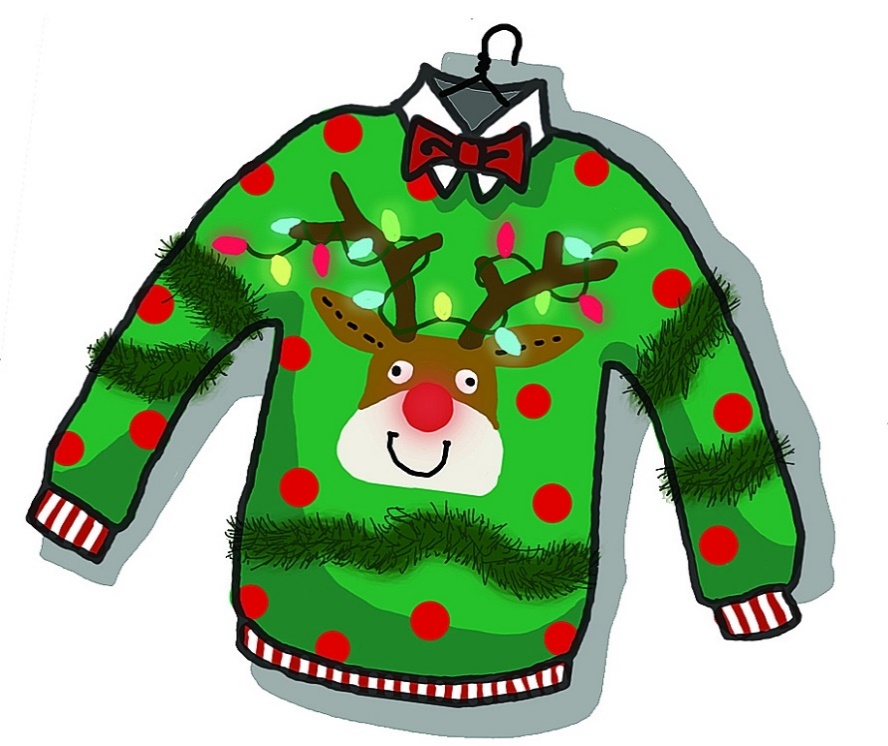 Only $1.00 to enter!The competition will be held on Friday, December 14.The top two winners will      receive a cash reward! Concessions will be sold.